國際扶輪3490地區2014-2015總監當選人簡介邱添木 IDG Polish（鶯歌扶輪社）所 屬 社：鶯歌扶輪社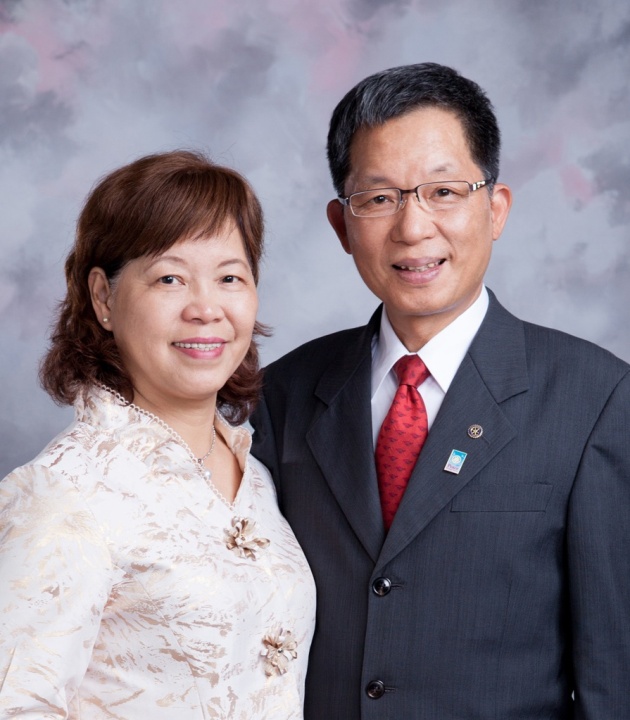 職業分類：拋光砂輪製造業現    職：三省工業有限公司 董事長出生年月：民國39年4月8日夫人姓名：張美媛Mei-Yuan通訊地址：239新北市鶯歌區育樂街49號電    話：(02) 2670-7475傳    真：(02) 2679-6565行動電話：0988-341-000E-mail：tm9393@gmail.com【扶輪社經歷】：2003-2004  社長【地區經歷】：2004-2005  高科技推廣委員會委員2005-2006  地區社區服務委員會副主委2006-2007  防震消防委員會主委2007-2008  團體研究交換小組(G.S.E)委員會副主委2008-2009  世界社區服務委員會(W.C.S. )主委、地區擴展委員會委員、團體研究交換小組(G.S.E)委員會委員2009-2010  第四分區助理總監、總監特別代表、地區國際年會推廣委員會副主委2010-2011  地區職業認識及發展委員會主委2011-2012  地區青年就業輔導委員會委員2012-2013  獎助金小組委員會委員、出訪加拿大7010地區G.S.E團長2013-2014  總監提名人2014-2015  總監當選人、地區社員發展委員會主委【獎章及扶輪基金會貢獻】：2003-2004  R.I.社長獎、地區特優社長獎、永久基金捐獻人2007-2008  保羅.哈理斯基金之友2009-2010  R.I.扶輪義工獎、R.I.扶輪基金巨額捐獻人(第1顆)地區服務貢獻獎、地區擴展貢獻獎2011-2012  R.I.扶輪基金服務獎、R.I.五大服務獎2012-2013  R.I.扶輪基金巨額捐獻人（第2顆）2013-2014  R.I.扶輪基金巨額捐獻人2014-2015  R.I.扶輪基金巨額捐獻人（第3顆）、中華扶輪教育基金【參與國際會議】：2003-2004  新加坡地帶研習會、大阪世界年會 2004-2005  芝加哥世界年會     2005-2006  哥本哈根、馬爾摩世界年會2006-2007  鹽湖城世界年會     2007-2008  洛杉磯世界年會2008-2009  伯明罕世界年會  2009-2010  台北地帶研習會、蒙特婁世界年會2010-2011  紐奧良世界年會2011-2012  曼谷世界年會、第三屆台日國際扶輪親善大會(京都)2012-2013  里斯本世界年會2013-2014  台北地帶研習會、第四屆台日國際扶輪親善大會(台北)、雪梨世界年會2014-2015  沙巴地帶研習會【參與國際接待】：2004  接待加拿大G.S.E.團員 2005  接待巴西Y.E.P.團員2006  接待澳洲G.S.E.團長   2007  接待日本交換學生2009  接待日本G.S.E團員    2013  出訪加拿大G.S.E.團長